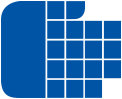 REPORT REGISTRATION FORMfor the submission of information on breaches UNDER THE WHISTLEBLOWER PROTECTION ACTimportant! Please read the instructions on pages 5 and 6 before completing the form.The current report is submitted via an internal reporting channel:	(to be filled in only when the report is submitted to the CPDP)INVITATION to the person submitting the report to sign the document                          (to be marked by the official receiving and registering the report)THE REPORT WAS RECEIVED AND REGISTERED BY:………………………………………………………………………………………………..……………………………                                                                            (name of the official)position: ……………………………………………………………………………………………………………DATE: ........................						 SIGNATURE: ......................................PERSON SUBMITTING THE REPORT/PROXY:…………………………………………………………….……………………………………………………………….( name )DATE: ........................						 SIGNATURE: ......................................Your report is subject to verification for credibility on the basis of Art. 15, para. 6 of the Whistleblowing Protection Act, incl. in relation to its author (the whistleblower). When there is reasonable doubt as to the identity of the whistleblower (see Part I of this form), the official responsible for handling the whistleblowing reports may request the provision of additional information necessary to confirm the whistleblower's identity.If false or misleading statements of fact are found and/or after the verification it is established that the person who is alleged to have submitted this report is not its author, the report and the materials related to it will be forwarded to the Prosecutor's Office of the Republic of Bulgaria under competence.DATE: ........................						 SIGNATURE: ......................................THE SUBMISSION OF REPORTS OR THE PUBLIC DISCLOSURE OF FALSE INFORMATION IS SUBJECT TO ADMINISTRATIVE CRIMINAL LIABILITY UNDER ARTICLE 45 OF THE WHISTLEBLOWER PROTECTION ACT.Registration index and date…….……..………/………….………………(to be completed by the official responsible for the receipt and registration of the report)To be completed by the official receiving the report(Unique Identification Number – to be provided by the Central Authority)details of the official receiving, accepting and registering the reportTo be completed by the person submitting the report if they are using the form as a template for the reportPART I.  DETAILS OF THE PERSON SUBMITTING THE REPORTPART II.  WHOm THE REPORT is SUBMITTED AGAINSTPART III.  DETAILS OF THE BREACHPART IV.  PERSONS OTHER THAN THE PERSON SUBMITTING THE REPORT who need PROTECTION(if known at the time when the report is submitted)LISTING/IDENTIFICAITON OF THE PERSONS TO BE GRANTED PROTECTIONPART V.  PERSONS WHO CAN CONFIRM the REPORTED DATA OR CAN PROVIDE FURTHER INFORMATIONYESNOacceptrefuseGeneral Information and Completion Instructions:1. This form is intended for the registration of breach reports via an internal and/or external reporting channel:•	“Internal reporting of information” (to the obliged entities under Article 12 of the Whistleblower Protection Act) means verbal or written communication of information about breaches within a legal entity in the private or public sector;•	“External reporting of information” (to the CPDP) means verbal or written communication of information about breaches to the competent authorities.2. When completing the form that is to be submitted to the CPDP via the external reporting channel, it has to be indicated whether the report is submitted via an internal reporting channel, as well.  3. IMPORTANT! The form is intended for official use related to the registration of a report by the officials designated by the obliged entities, responsible for the receiving and registration of such reports. The form can also be used by the persons submitting reports as a template for a report. In this case the person submitting the report only completes Parts I —V (inclusive).4. The form is also intended for cases of verbal reporting. In such cases the official designated for the reception and registration of reports documents the report by completing the form. After the completion of the form the official invites the person submitting the report to sign it, if they consent to do so, and marks their consent or refusal in the respective part of the form. The signature must be affixed within 7 days of the invitation.5. Reports are reviewed when submitted by an individual, in person or via a proxy with an express written power of attorney (no notarisation required), via an external reporting channel or an internal reporting channel, or via public disclosure of information about breaches in a work context.6. When a report is submitted via a proxy, the original copy of the power of attorney under item 5 must be attached.For the official receiving and registering reports:7. Obtaining a Unique Identification Number is mandatory when registering reports for the purposes of the internal reporting channel. A UIN is generated at CPDP’s website. In order to obtain a UIN the official responsible for the reception and registration of reports selects the “Obtain a UIN” option and then enters the following information:•	Name and UIC/BULSTAT of the employer to whom the report was submitted;•	Identification data of the official responsible for the reception and registration of the report; •	Subject matter of the report (respective fields of the breach);•	Method of submission (written or verbal).8. Within the time frame envisaged by law, the person submitting the report is provided with information about the UIN and the registration date of the report.9. All submitted reports that fall within the scope of the scope of art. 3 of the Whistleblower Protection Act are registered. Reports do not register with UIN when for which, from the initial review, are obvious, concerns a complaint (complaints or reports) about irregularities or dissatisfaction of clients/users of the relevant professional or administrative services of the subject of obligations.10. No proceedings are launched for anonymous reports and reports related to breaches occurring more than two years ago.11. Reports are not reviewed if they do not fall within the scope of the Whistleblower Protection Act or if their content does not provide convincing reasons to perceive them as plausible.12. Registered reports containing manifestly false or misleading statements and facts are returned with an instruction to the person submitting the report to make corrections to the statements, reminding them of the liability they bear for false accusations under Article 286 of the Criminal Code.For the person submitting the report:13. This form can be used by the persons submitting a report as a template. In this case the person submitting the report only completes Parts I —V (inclusive).14. Within the statutory time limit after the registration of a report, the person submitting the report is provided with information about the registration of the report and its UIN and date. Any subsequent information or communication related to the report is appended under this UIN.15. Any new information,or information that was not previously stated in the form at the time of its  submission can be provided additionally by the person submitting the report. When it is submitted they must specify the UIN obtained for the initial report.16. Please, keep in mind that:No proceedings are launched for anonymous reports and reports related to breaches occurring more than two years ago.Registered reports are not reviewed if they do not fall within the scope of the Whistleblower Protection Act or if their content does not provide convincing reasons to perceive them as plausible.Registered reports containing manifestly false or misleading statement and facts are returned with an instruction to the person submitting the report to make corrections to the statements, reminding them of the liability they bear for false accusations under Article 286 of the Criminal Code.